муниципальное бюджетное дошкольное образовательное учреждение                                       муниципального образования  «Город Архангельск»                                                                                                            «Детский сад  комбинированного вида  № 186 «Веснушка»                                                        Кружок «Природа и фантазия»                                                                                                                            для детей подготовительной к школе группы Руководитель  кружка -  воспитатель Тодрик Светлана Геннадьевна.Творческая  деятельность, творчество – яркая форма выражения ребёнка к окружающему миру. Это деятельность, которая даёт новые, оригинальные продукты, идеи.                                                          Все дети  немного художники, скульпторы, дизайнеры. Они не боятся фантазировать и проявлять индивидуальность, и очень важно помочь ребенку развить в себе эти способности, создать для него такие условия, где бы он мог свободно и с интересом творить.                          Поэтому  в нашем детском саду работает кружок «Природа и фантазия», своего рода природная мастерская, где дети имеют возможность  не только  заняться интересным делом – изготовлением игрушек и  поделок из различных материалов, но и узнать о родной природе что-то новое, интересное, обобщить уже имеющиеся знания.  Эти занятия способствуют разностороннему развитию детей, создают основу для полноценного содержательного общения детей между собой и с взрослыми. Создавая изображения, дети осмысливают качества предметов, запоминают их характерные особенности и детали,  закрепляются знания эталонов формы и цвета, формируются четкие и достаточно полные представления о предметах и явлениях окружающей природы. Дети овладевают трудовыми  навыками и умениями,  учатся осознанно их использовать, не только на занятиях, но и в повседневной жизни.   Содержание работы:                                                                                                                                    Занятия в кружке  один раз в неделю, во второй половине дня, с подгруппой по 8 – 10 человек.                                                Продолжительность занятий: 30 минут.                                                                               Психологическая атмосфера носит неформальный, комфортный характер, не регламентируется обязательствами и стандартами, учитываются творческие возможности и способности каждого ребёнка; все занятия тематические, проходят в игровой форме.                                                                                                                                Поощряется  любая интересная идея ребёнка.                                                                               Коллективная форма проведения занятий помогает создавать интересные  красочные композиции,  способствует умению согласовывать свои желания с желаниями других детей, помогать друг другу в сложных ситуациях.  Цель кружка:                                                                                                                                                 Развитие художественно-творческих способностей детей, посредством выполнения самоделок из различных материалов, расширение представлений детей об окружающей природе.     Задачи: Привлечь внимание детей к красоте окружающей природы, расширять возможности создания разнообразных изображений.Познакомить  детей с различными  техниками по художественному труду, свойствами и  приёмами  преобразования  материалов.   Развивать сенсомоторику,  обучить детей безопасным приёмам работы с различными инструментами. Развивать творческую активность, воображение, поддерживать проявления фантазии и самостоятельности детей при изготовлении поделок.  Воспитывать эстетический вкус, трудолюбие, аккуратность, желание доводить начатое дело до конца.Результаты работы:Дети   стремятся  к  самостоятельному,  оригинальному выполнению работ творческого характера,  проявляют  умственную активность, осуществляют перенос знаний, умений,  полученных  на занятиях,  в самостоятельную деятельность.  У детей развиваются  познавательные  и конструктивные  интересы.Дети познакомились  со свойствами  и  возможностями  различных материалов  для    творчества,  освоили  различные художественные техники.Совершенствовались  навыки работы с инструментами: ножницами,    стиплером, иголкой,  линейкой,  дыроколом.  Рука  приобрела уверенность, точность  движений.Обогатились  знания детей  в области композиции, формообразования.Научились  работать со  схемой,  трафаретом. Способны   проявить  творчество, фантазию в оформлении поделки.Проявляют  интерес к результату и качеству поделки, желание работать в коллективе и доводить начатое дело до конца.Материалы, с которыми работают дети на кружке:Пластичные материалы:  (8 занятий)                                                                                                                                 (масса для лепки, шариковый  и обычный пластилин, тесто, глина, фольга).                                                       Техника: «Пластилинография»                                                                                                                    Техника: «Скульптура»                                                                                                                               Техника: «Плетение и лепка из фольги»                                                                                                                              Сыпучие материалы: (5 занятий)                                                                                                                                         (песок, опилки, крупы, семена)                                                                                                                        Техника: «Аппликация  песком»                                                                                                                           Техника: «Аппликация из опилок»                                                                                                            Техника: «Аппликация из семян»                                                                                                                 Ткань и  нитки  (5 занятий)                                                                                                                                         Техника:  «Нитяная крошка»                                                                                                                                                              Техника: « Контур»                                                                                                                                                                                                   Техника: «Коллаж»                                                                                                                                                                             Работа с пухом, ватой  (4 занятия)                                                                                                      Техника: «Коллаж»                                                                                                                                                                             Природный материал  (4 занятия)                                                                                                                            Техника: «Скульптура»                                                                                                                              Техника: «Коллаж»                                                                                                                                                                                                                                                                                                           Бумага различной фактуры  (10 занятий)                                                                                                                                                         Техника: «Мозаика                                                                                                                                            Техника: «Бумагокручение»                                                                                                      Техника: «Оригами»                                                                                                                                    Техника: «Бумажная пластика»                                                                                                          Техника: « Айрис фолдинг»Творческий калейдоскоп (индивидуальные работы)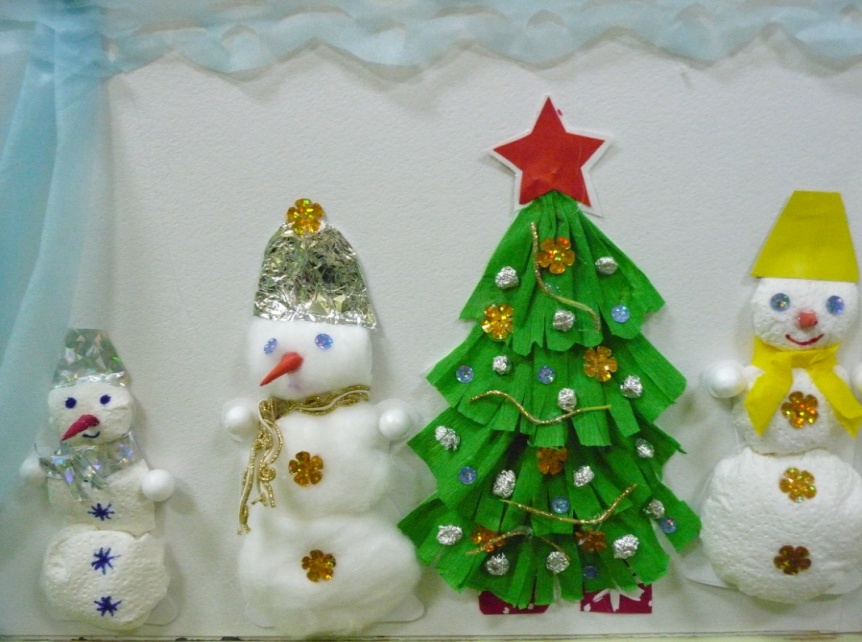 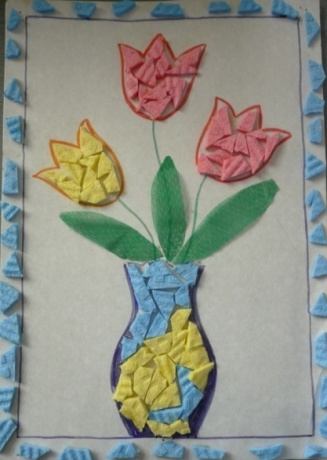 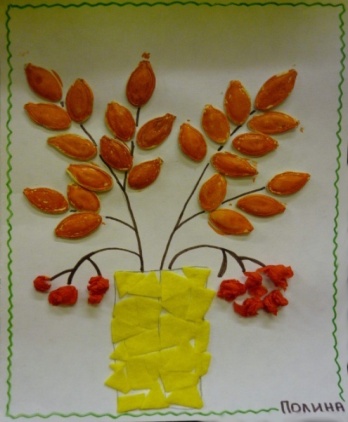 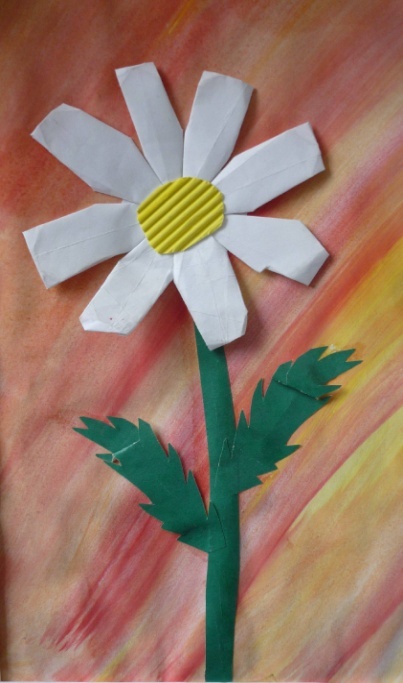 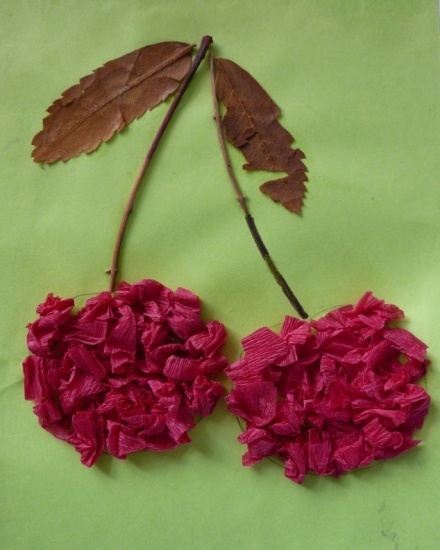 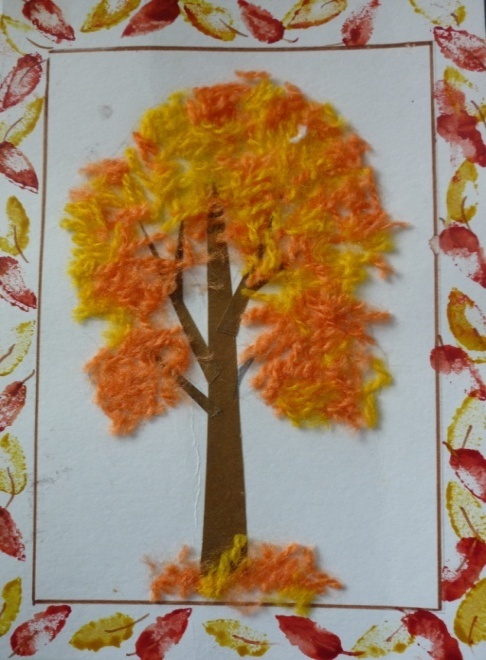 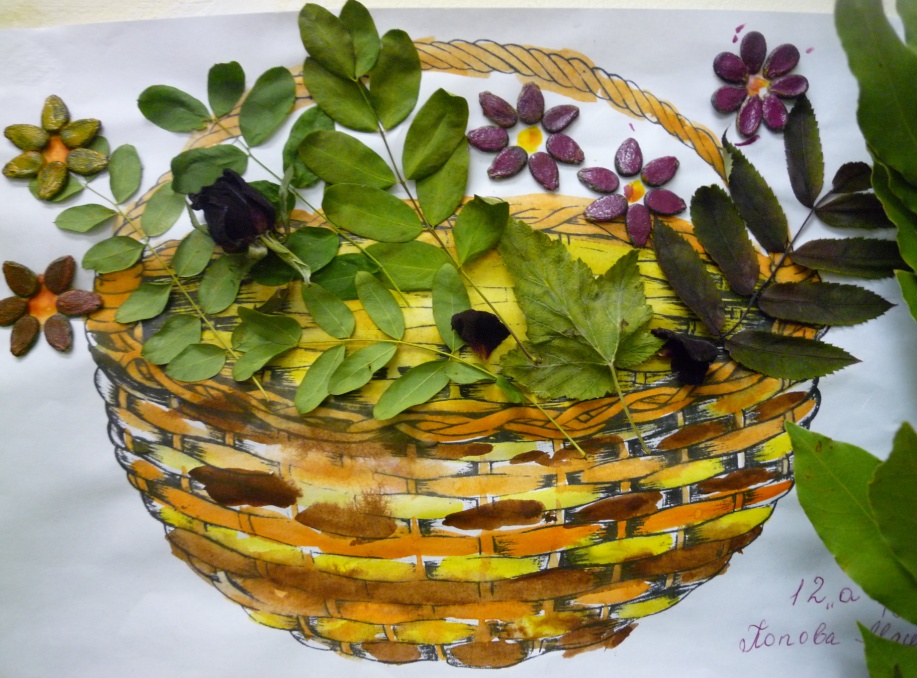 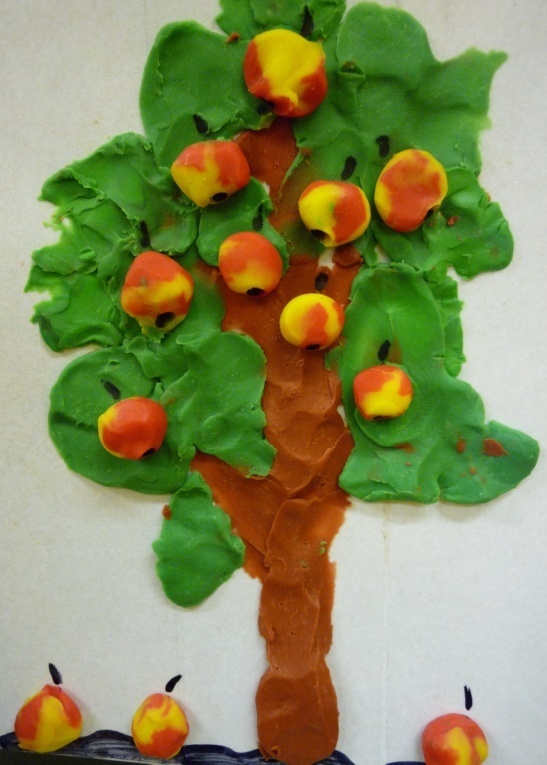 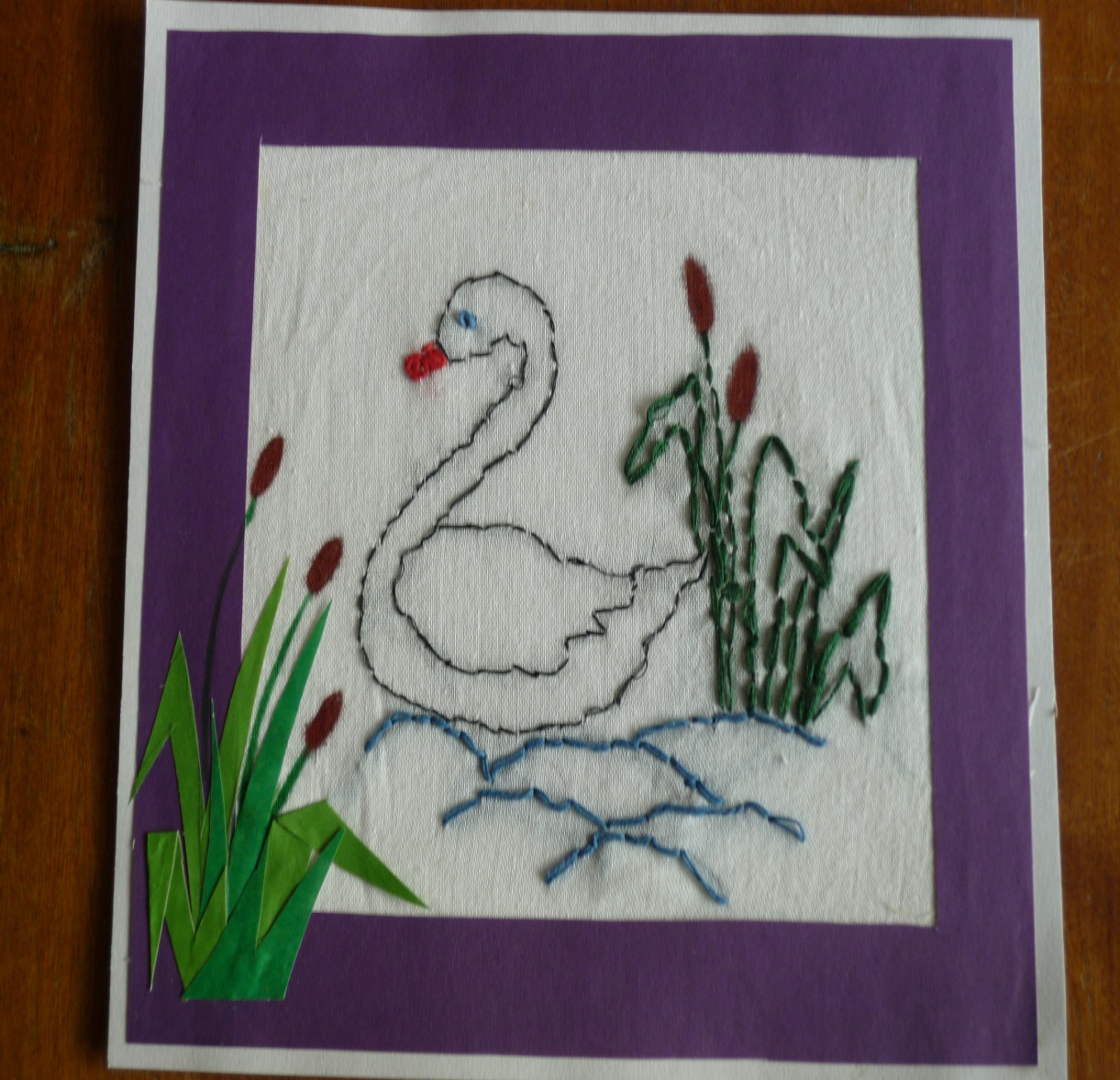 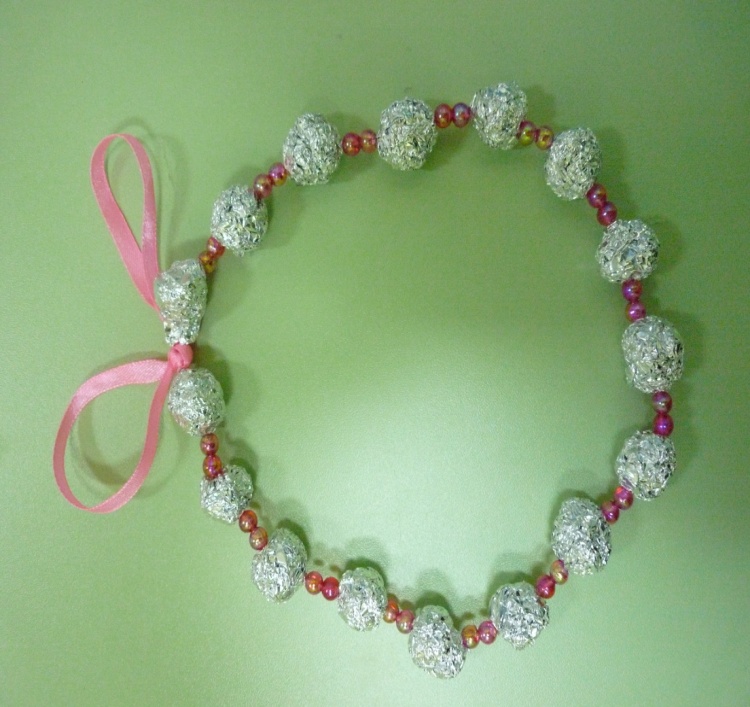 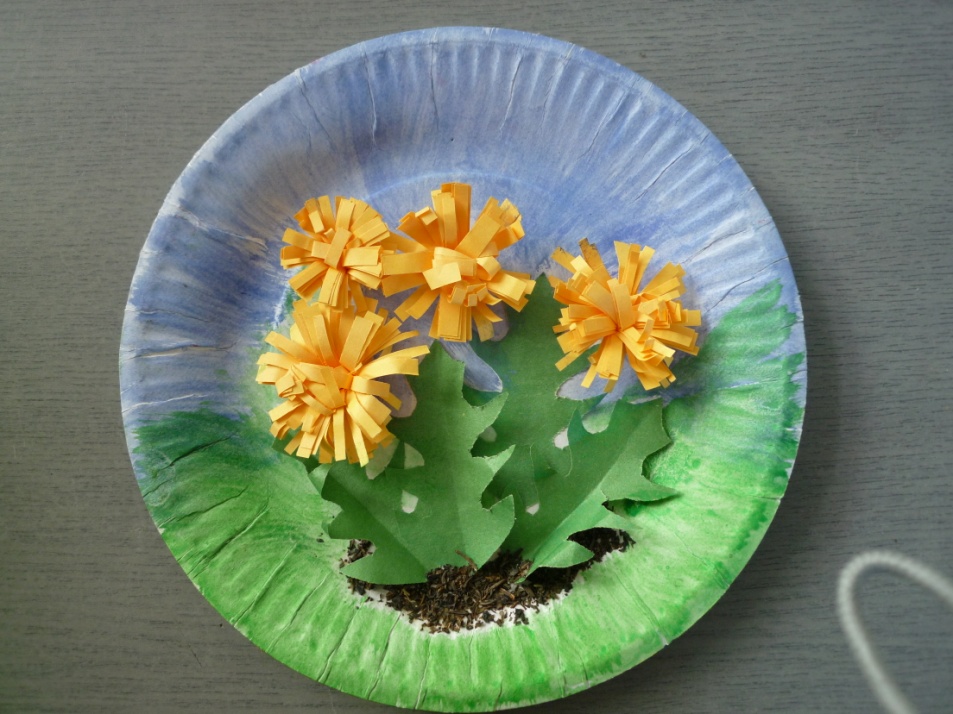 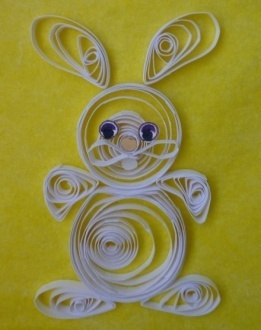 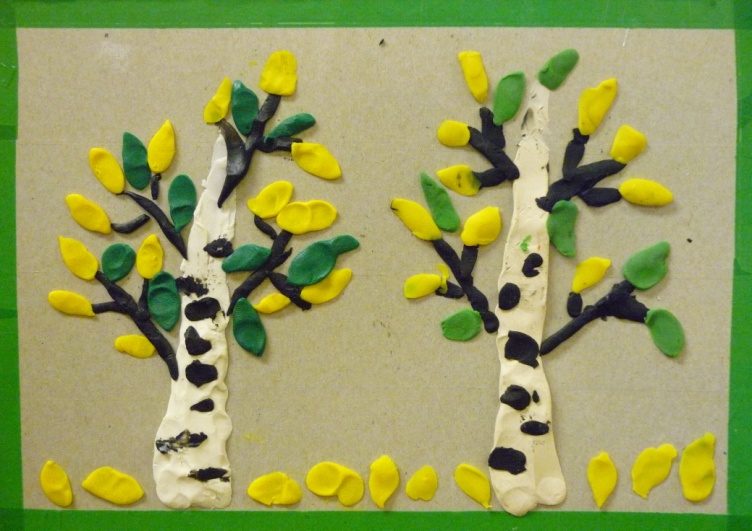 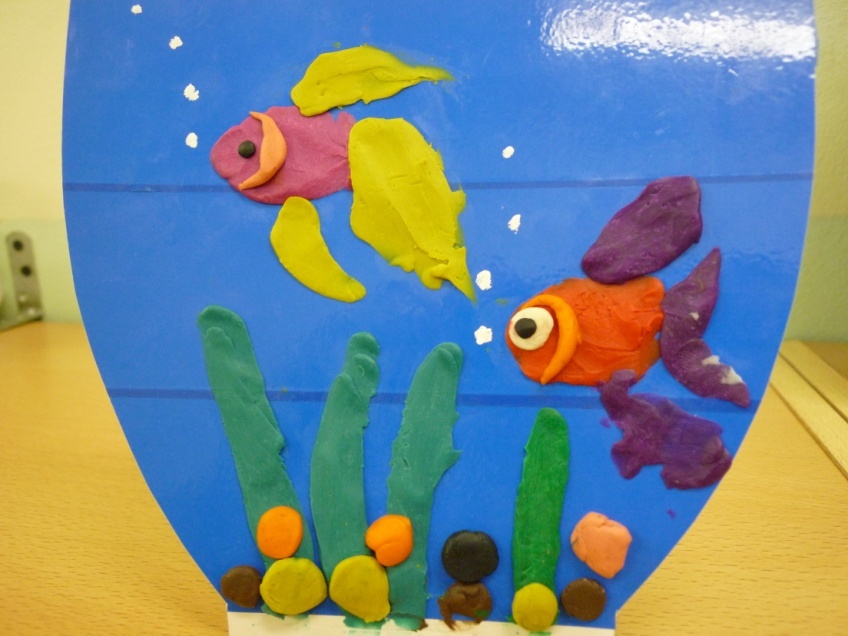 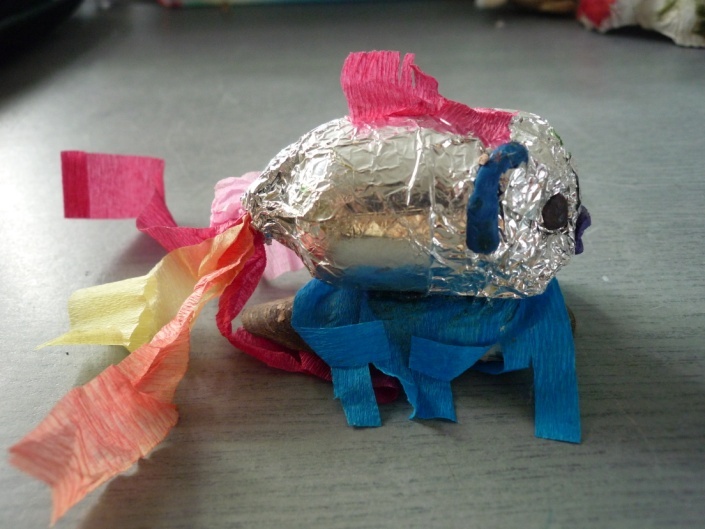 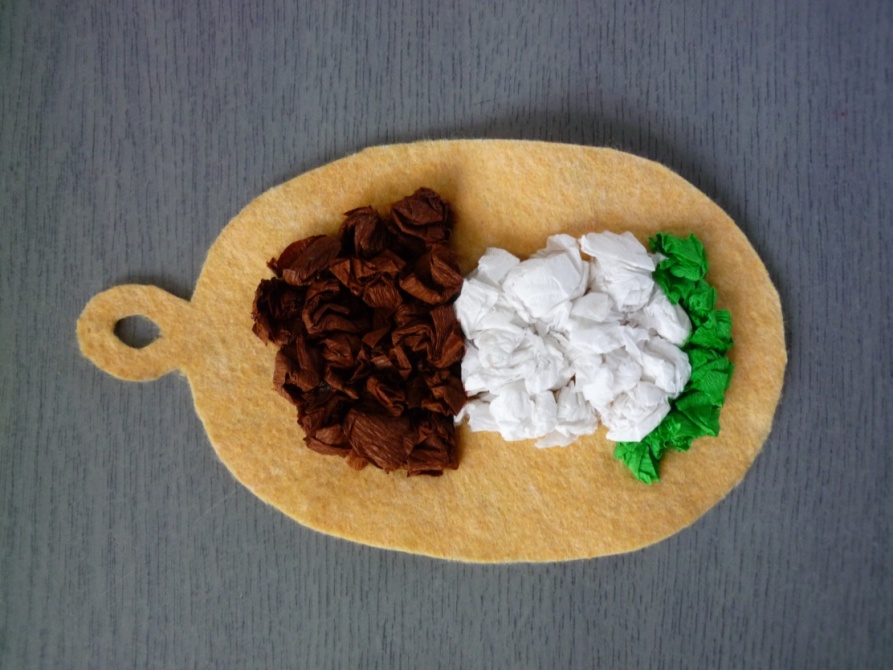 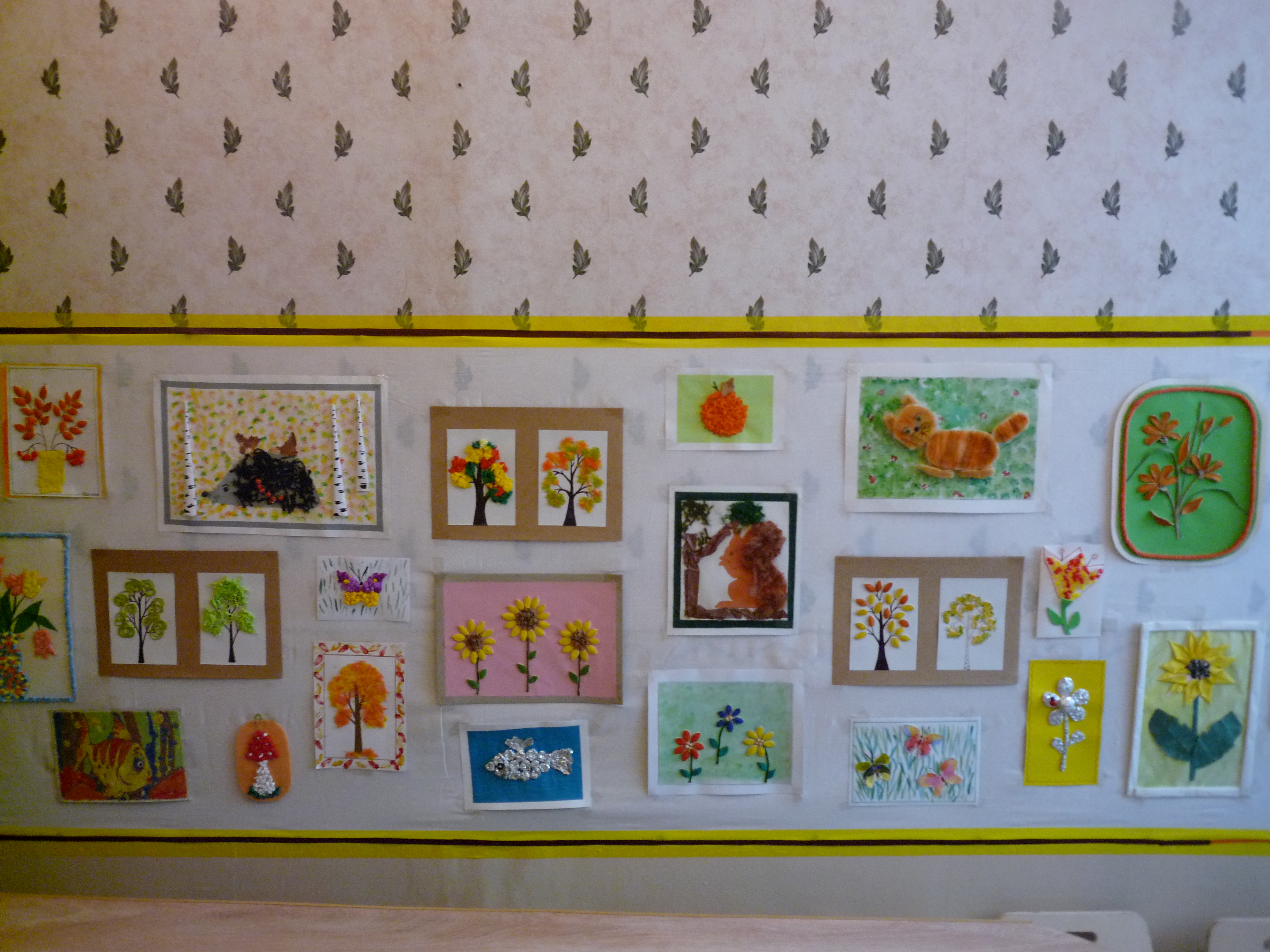 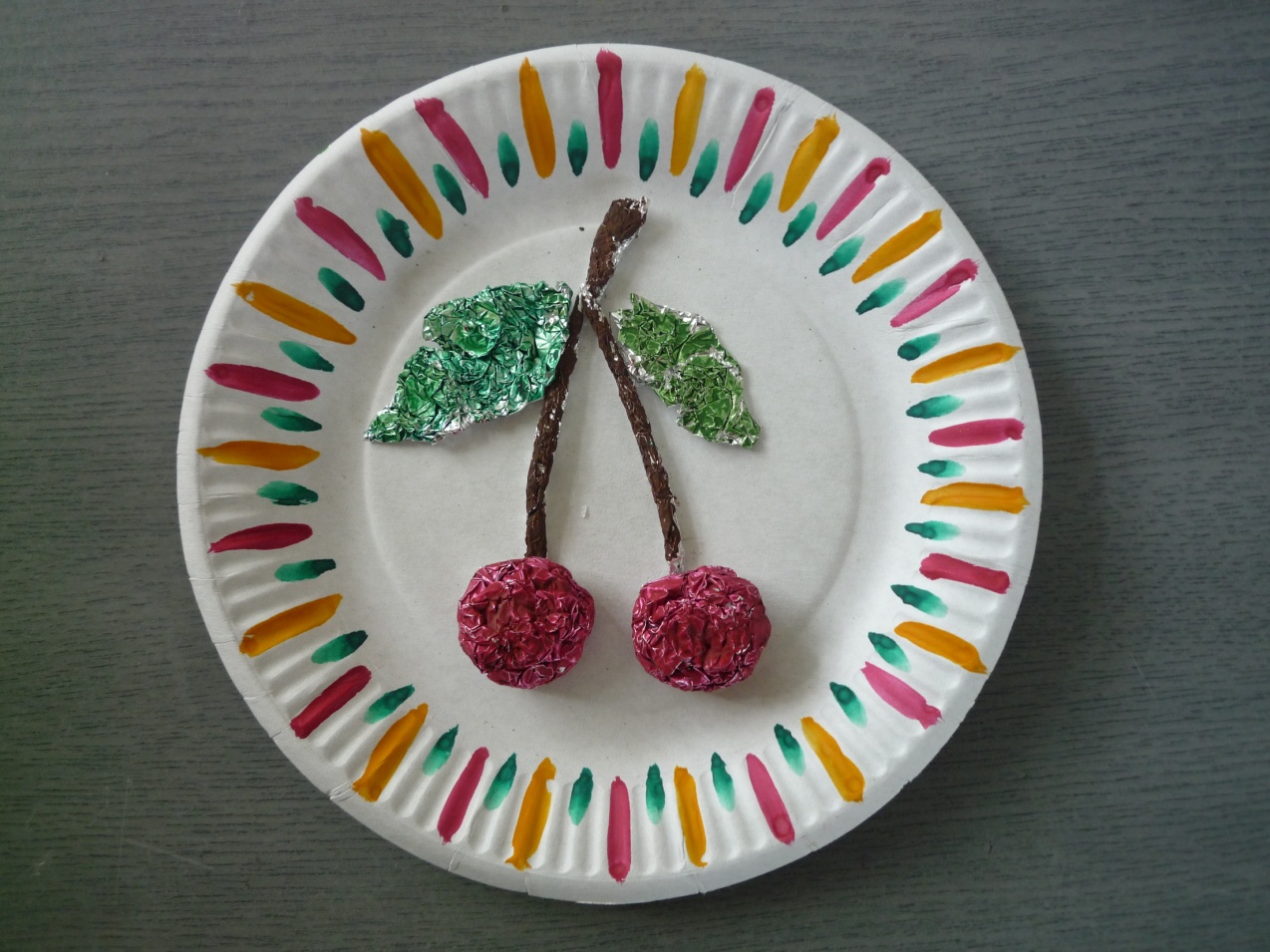 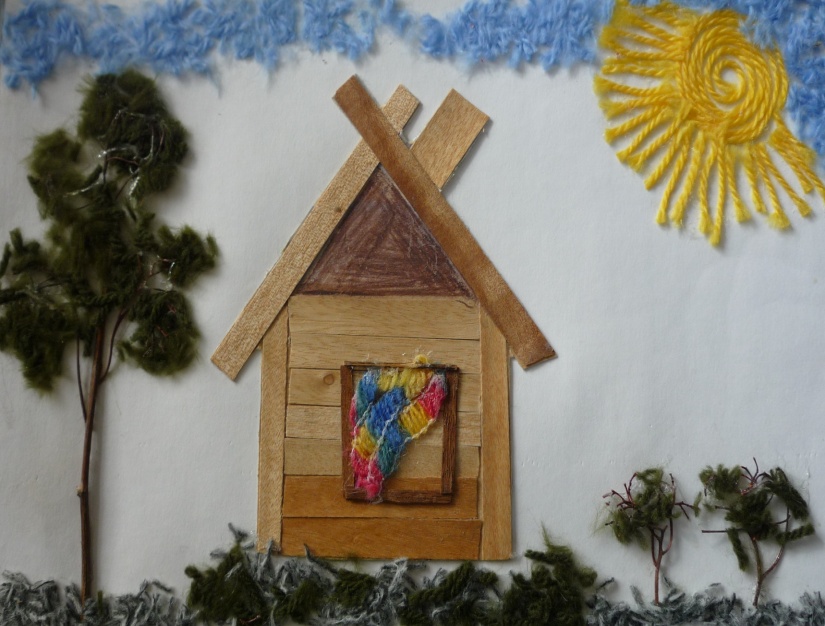 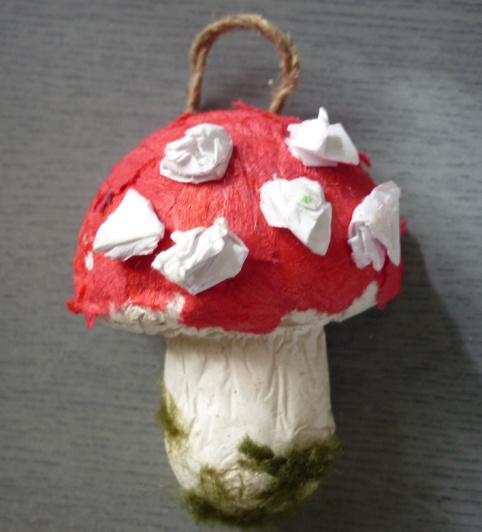 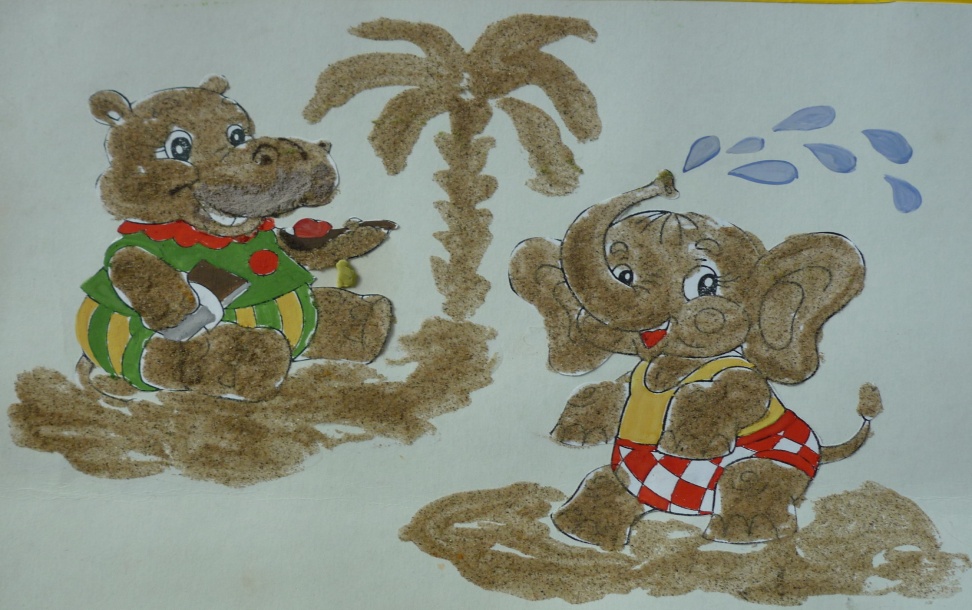 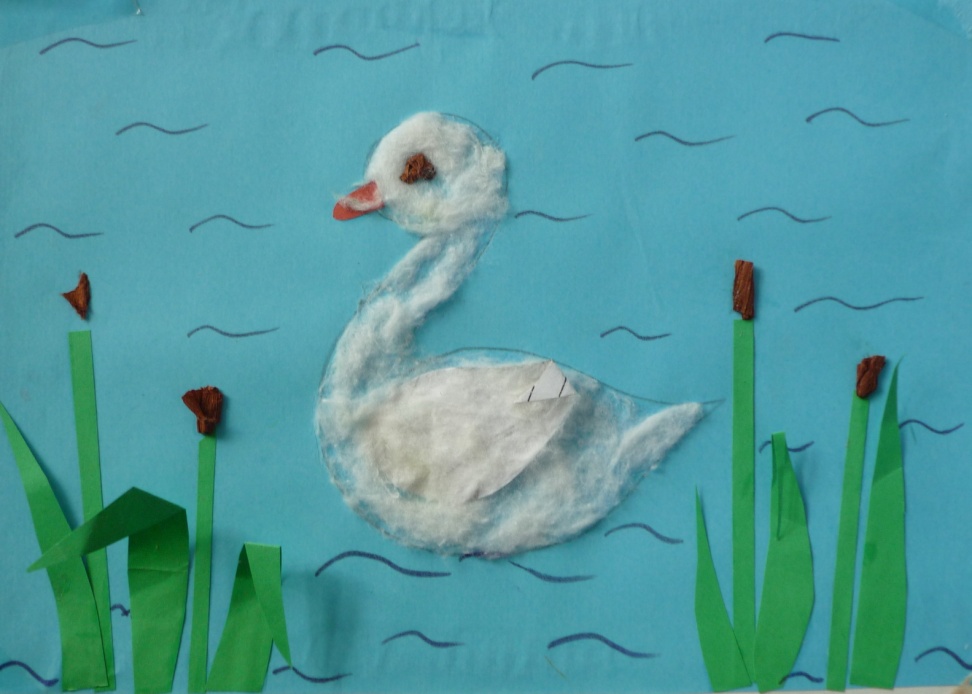 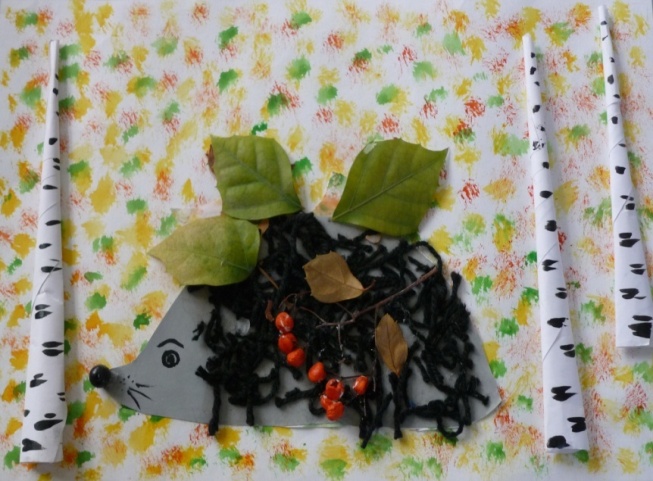 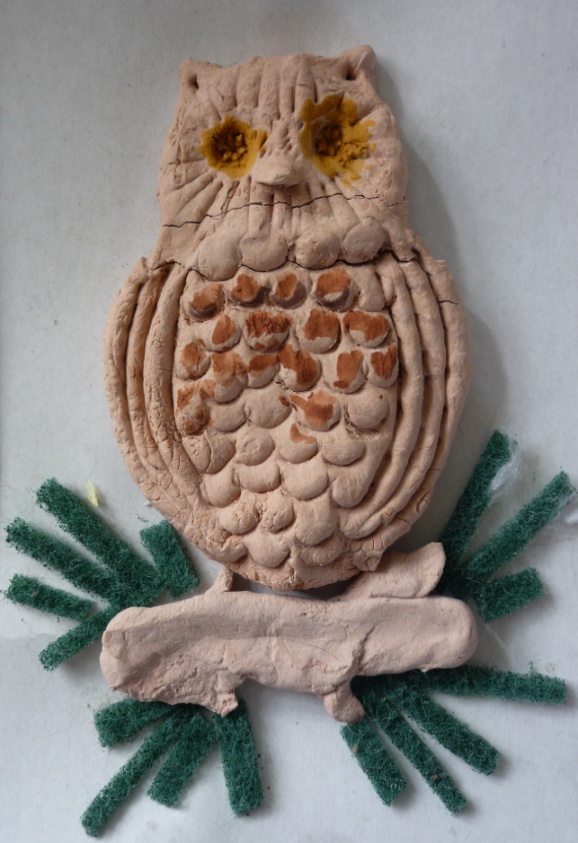 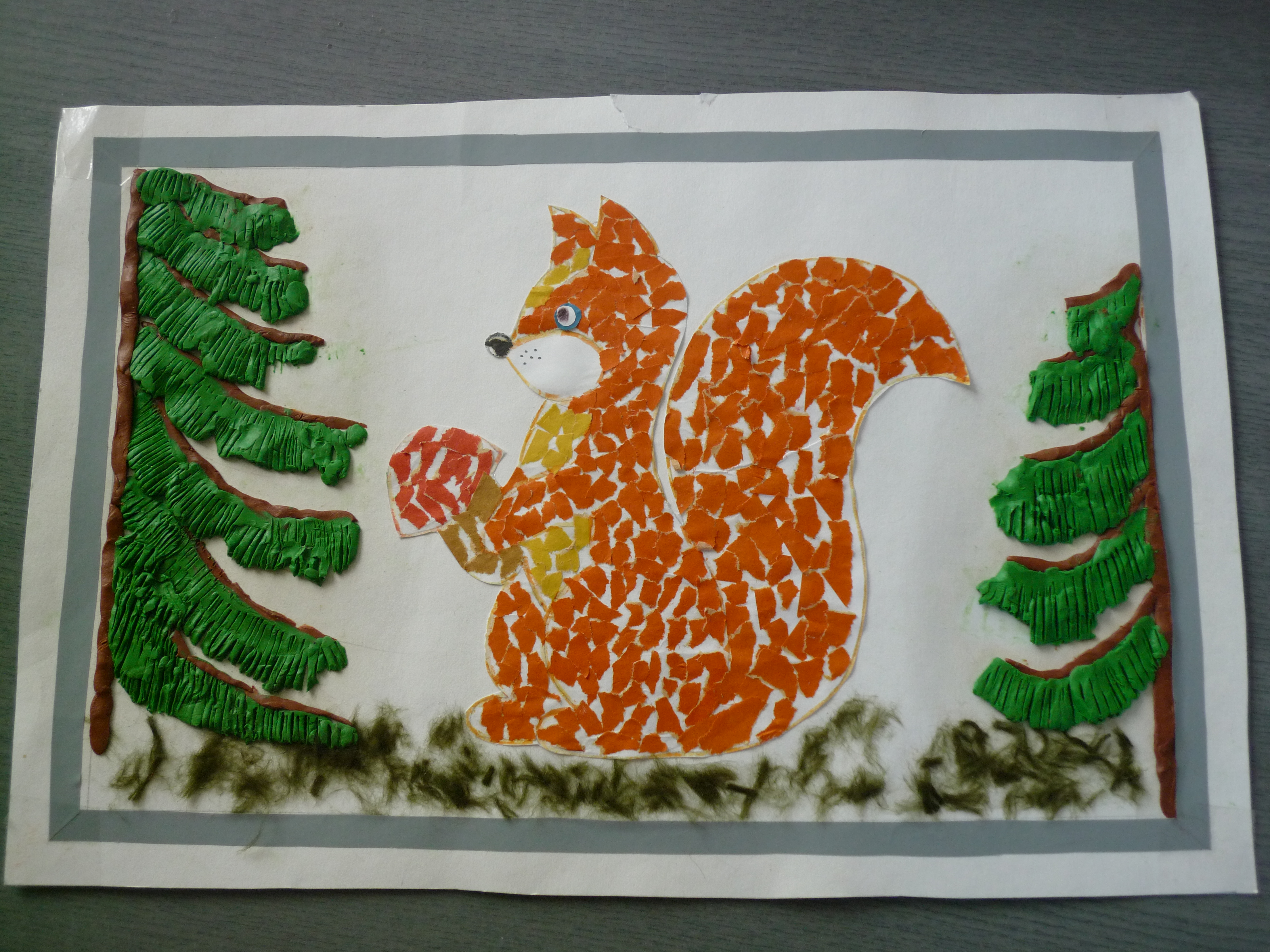 Творческие коллективные работы Тема: «Осенняя фантазия»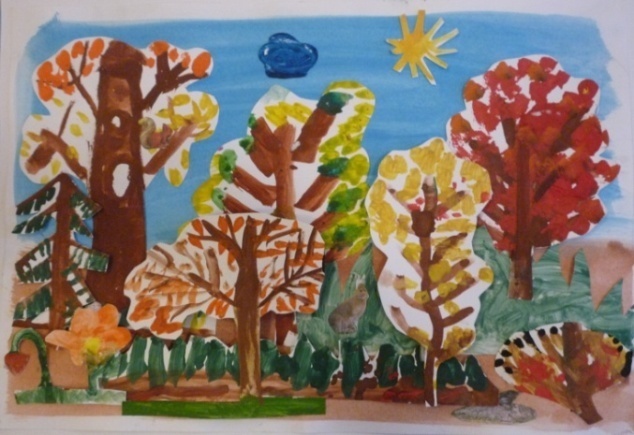 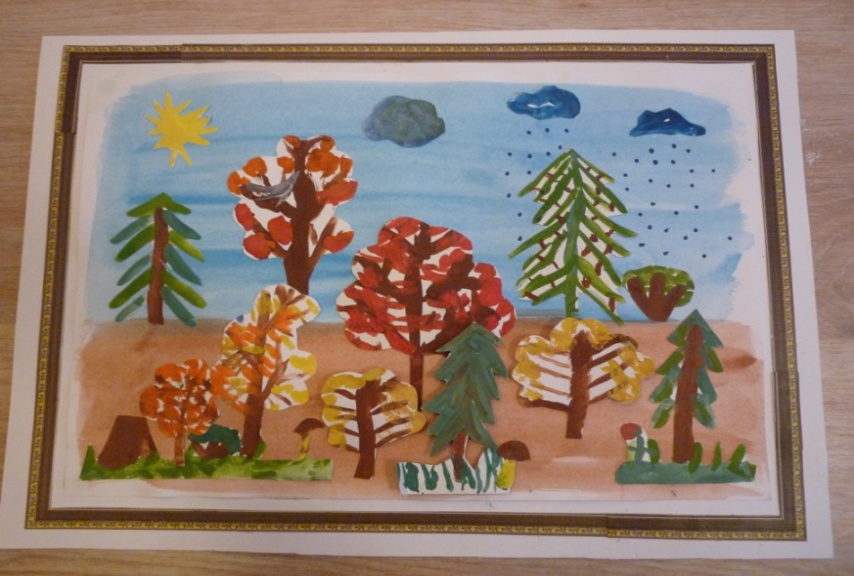 Тема: « На северном полюсе»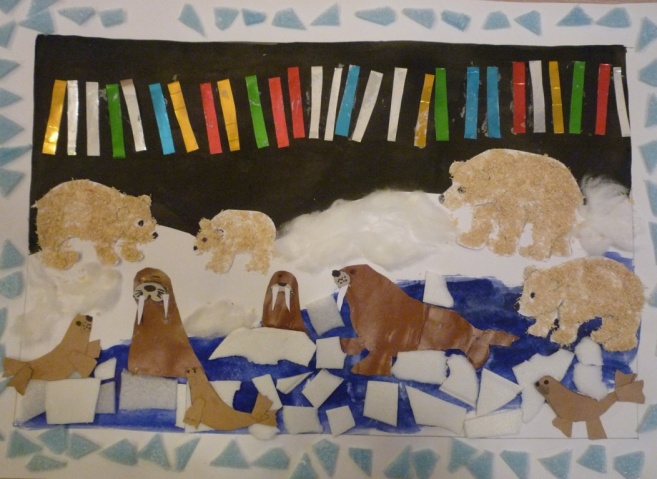 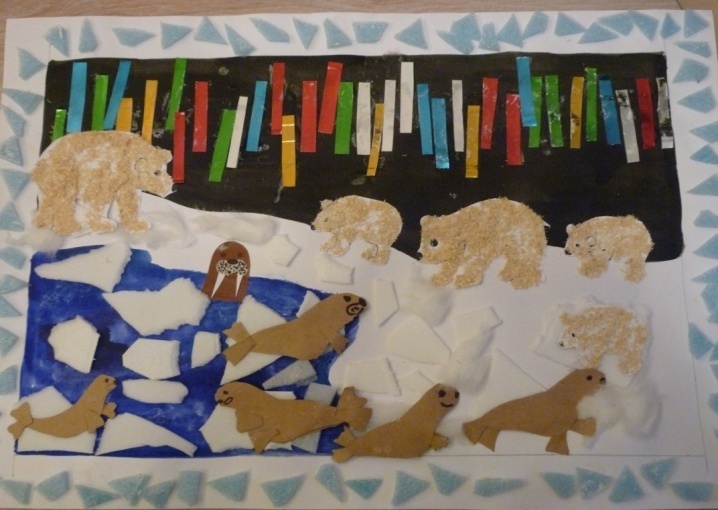 